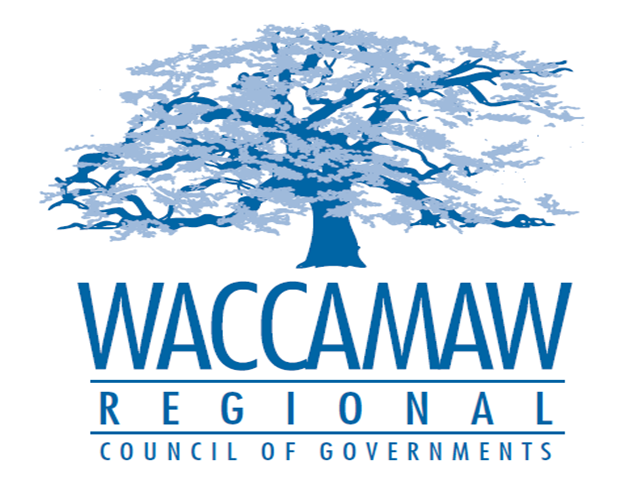  BOARD OF DIRECTORS’ MEETINGMonday, May 9, 2016 - 7:00 PM1230 Highmarket Street, Georgetown, South Carolina 29440Call to Order……………………………………………………………………………....Randal Wallace,   					  		                                                             Chairman    InvocationIntroduction of GuestsDetermination QuorumApproval of the March 14, 2016 MinutesRecognition of Employee Service 10+ yearsWaccamaw Sports Classic Slideshow Finance Report/Budget Amendment…………………………………………………………………..………..…Arnold Johnson,									           Finance Director	Board Action Required:  Yes       2016-2020 HOME Five Year Consolidated Plan/2016 HOME Annual Action Plan…………………….……………..Tom Britton and Courtney Kain,			                      Planning Director and Community Development Planner	Board Action Required:  Yes       Tri-County CHDO Board Appointments………..………………………....................Courtney Kain,							        Community Development PlannerRural Long Range Transportation Plan (LRTP)………………………….….………………………………..………..…………..…Edward Starks,                                                                                                                                      						                                       Transportation PlannerExecutive Director’s Report…………………………………..……….…………….....Sarah P. Smith,       Executive Director	       7.	Next Meeting:  June 13, 2016       8.   	Other Business.       10.  Adjournment.